Муниципальное казённое дошкольное образовательное учреждение«Гаврилово-Посадский детский сад № 1»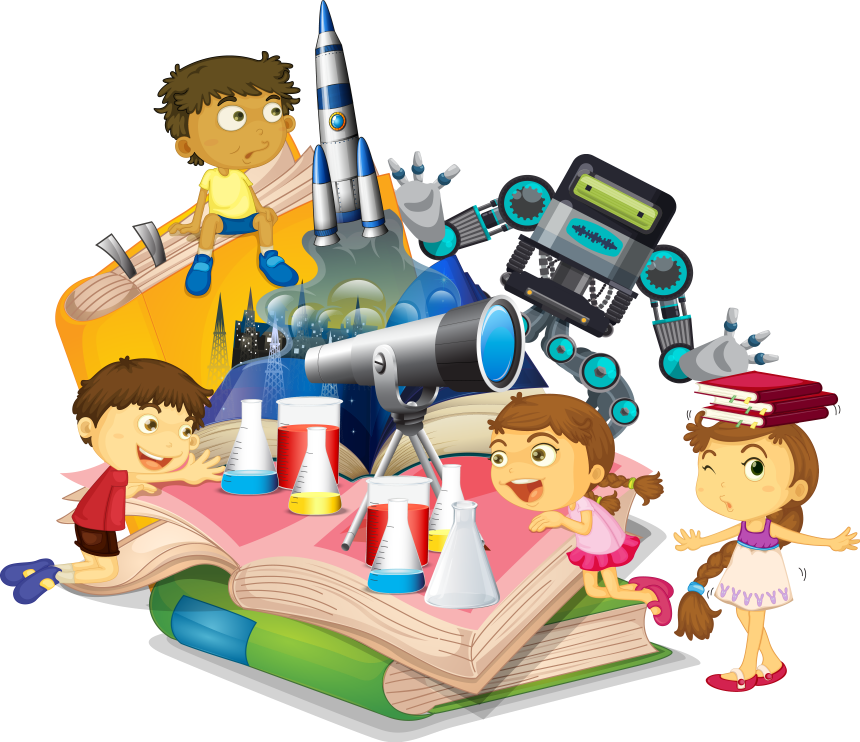 Варламова Ольга Вячеславовнавоспитатель высшей квалификационной категорииг. Гаврилов – Посад                                                                                                            2021 годСодержание1.Введение.                                                                                                                                                       2. Теоретические основы проблемы организации проектно-исследовательской деятельности в ДОУ.                                                                                                                                                    2.1. Образовательный процесс ДОУ и его составляющие.                                                         2.2 . Цели и задачи проектного метода.                                                                                                        2.3 Особенности проектно-исследовательской деятельности в дошкольных учреждениях .                                                                                                                                            3. Методические рекомендации по организации проектной деятельности в ДОУ.                                                                                                                               4.Ожидаемые результаты.                                                                                                5.Используемая литература.                                                                                        6.Приложение.1.Введение.В поисках эффективного средства обучения и воспитания в дошкольных учреждениях, многие педагоги обращаются к методу проектов. Основой данной технологии является самостоятельная исследовательская, познавательная, игровая, творческая, продуктивная деятельность детей, в процессе которой ребенок познает себя и окружающий мир, воплощает новые знания в реальные продукты.                                                                                                                 Возможность использования метода проектной деятельности в работе с дошкольниками обеспечивается такими характеристиками, как любознательность, наблюдательность, стремление к самостоятельному поиску ответов на возникающие вопросы, желание быть значимым и полезным, умение находить свое место и видеть свою роль в общей работе.  Широкий спектр видов деятельности; важность результата, процесса и способов его достижения; возможность действовать в своем темпе, выбирать формы взаимодействия, проявлять познавательную, творческую, деловую активность, самостоятельность, применять освоенные раннее знания и умения, также становятся положительными качествами, которые отвечают возрастным особенностям дошкольников.                                                          Участие в проекте помогает ребенку почувствовать свою значимость, ощутить себя полноправным участником событий, способствует усилению позиций «Я сам», «Я умею», «Я сделаю». У детей появляется возможность внести свою лепту в общее дело, проявить индивидуальность, завоевать определённое положение в группе. Коллективный характер всех этапов работы над проектом, позволяет ребенку увидеть себя в общем контексте проектной деятельности, оценить свое личное участие, убедиться в пользе общих усилий.                                                                                                             То есть, проектная деятельность обладает огромным развивающим потенциалом, не только создает условия для поддержки и развития детских интересов и способностей, но и нацелена на развитие индивидуальности ребенка, его самостоятельности, инициативности, поисковой активности. Интерес к проектной деятельности  объясняется введением в действие Федеральных государственных требований к структуре основной общеобразовательной программы дошкольного образования. Которые предписывают осуществлять интеграцию образовательных областей, комбинировать разные виды детской деятельности и формы работы с детьми, решать образовательные задачи в совместной деятельности взрослого и ребенка, и самостоятельной деятельности дошкольников, активно взаимодействовать с семьями воспитанников. То есть, проектная деятельность позволяет организовать образовательный процесс в дошкольном учреждении в соответствии с заявленными в новых нормативных документах принципами. Цель: выявление специфики использования метода проектов в системе обучения и воспитания дошкольников в условиях ДОУ.Для решения поставленной цели выдвинуты следующие задачи:                             - изучить теоретические основы проблемы организации проектно – исследовательской деятельности в ДОУ;                                                                                   -рассмотреть особенности проектно – исследовательской деятельности в ДОУ;                                                                                                                                                 - разработать методические рекомендации по организации проектной деятельности в ДОУ.2. Теоретические основы проблемы организации проектно- исследовательской деятельности в ДОУ.2.1.Образовательный процесс ДОУ и его составляющие.                               Проектно-исследовательская деятельность открывает широкие возможности для совместной деятельности взрослых и детей, для опытно-экспериментального поиска, для реализации стремления ребенка к самостоятельной поисковой активности.
     Проектная деятельность разворачивается в проблемной ситуации и осуществляется через интегрированный метод обучения. Основное предназначение метода проектов – предоставление детям возможности самостоятельно приобретать знания при решении практических задач или проблем, требующих интеграции знаний из различных предметных областей:
• Коммуникативно-личностное развитие
• Познавательное развитие
• Речевое развитие
• Художественно-эстетическое развитие
• Физическое развитие                                                                                                  Образование можно охарактеризовать как:                                                                                        - целенаправленный процесс обучения и воспитания в интересах личности, общества и государства;                                                                                               - синтез обучения и учения, воспитания и самовоспитания, взросления и социализации;                                                                                                                                - процесс и результат овладения учащимися системой научных знаний, а также познавательных умений и навыков, формирование на их основе мировоззрения, нравственных и других качеств личности, развитие ее творческих сил и способностей.                                                                                         В свою очередь образовательный (педагогический) процесс представляет собой систему обучения, осуществляющую развитие личности, опираясь на раскрытие и использование опыта каждого отдельного ученика путем использования личностно значимых способов целенаправленной учебно-познавательной деятельности.                                                                                    Важным аспектом современного педагогического процесса является соединение обучения и воспитания, что в особенности характерно для образовательного процесса в рамках детских дошкольных учреждений.Вопросы единства обучения и воспитания стали подниматься с середины 19 века (и нашли освещение в трудах И.Ф. Гербарта, К.Д. Ушинского и др.), до этого долгое время наблюдалось противопоставление двух данных процессов: обучения и воспитания - считалось, что учитель должен учить, а воспитатель - воспитывать.                                                                                            В настоящее время педагогический или образовательный процесс рассматривается как система, в рамках которой осуществляется взаимодействие всех ее компонентов.                                                                  Компонентами системы, в рамках которой осуществляется педагогический процесс, являются педагоги, их воспитуемые, а также условия воспитания и обучения.                                                                                                                                          В рамках данной системы можно выделить целевой, содержательный и результативный компоненты.                                                                                                   Целевой компонент педагогического процесса объединяет в себе все цели и задачи педагогической деятельности: начиная от основной, главной цели, т.е. всестороннего и гармоничного развития личности и заканчивая конкретными задачами формирования отдельных качеств.                                                Содержательный компонент - это смысл, который вкладывают в цели и задачи педагогического процесса.                                                                            Результативный компонент является характеристикой достигнутых задач, реализация которых осуществлялась в соответствии с определенной целью.            Таким образом, педагогический или образовательный процесс можно представить в виде педагогической системы, состоящей из отдельных компонентов, которыми являются педагоги, дети, содержание образования, формы организации, методы и средства педагогического процесса, его цели и результаты.                                                                                                                      Самые крупные составляющие данной системы называются процессуальные компоненты, таковыми являются обучение и воспитание, находящиеся в тесной взаимосвязи между собой.                                                                        Задачами образовательного или педагогического процесса является:                                                          - стимулирование учебно-познавательной деятельности обучающихся;                                                                                                               - организация познавательной деятельности, нацеленной на овладение знаниями, умениями и навыками;                                                                                               - развитие мышления, творческих способностей и дарований;                                                 - выработка определенного мировоззрения и нравственно-эстетической культуры;                                                                                                                                             - совершенствование учебных умений и навыков.Образовательный процесс призван удовлетворить следующие потребности ребенка:1. Потребность в эмоционально положительном контакте с окружающими людьми, в любви и доброжелательности с их стороны.                                                                      2. Потребность в познании и информационном обмене.                                                                        3. Потребность ребенка в активности, самоутверждении.4. Потребность ребенка в признании его достижений окружающими, т.е. позитивное развитие личности возможно только при условии положительного самоутверждения.                                                                                                    5. Потребность общения со сверстниками.                                                                                                                                    6. Органические потребности (витальные) - в движении, питании, режиме жизни. Реализовать эти потребности позволяет смена и чередование видов деятельности, гибкий режим и др.      В качестве основных принципов организации педагогического процесса можно назвать следующие :                                                                                                         - принцип непрерывности педагогического процесса                                                                     - принцип целостного подхода к образованию и воспитанию;                                                     - принцип целенаправленности;                                                                                                                 - принцип интеграции и дифференциации деятельности педагогов и их воспитанников;                                                                                                                                       - принцип природосообразности;                                                                                                                 - принцип культуросообразности;                                                                                       - принцип воспитания в коллективе;                                                                                                      - принцип последовательности и систематичности в педагогическом процессе;                                                                                                                                - принцип постоянного приведения методов и приемов деятельности в соответствии с целями и содержанием педагогического процесса, реальной ситуацией (принцип оптимизации).                                                                               Классическую структуру педагогического процесса можно представить в виде шести взаимосвязанных компонентов: цель - принципы - содержание - методы - средства - формы.                                                                                                                       2.2. Цели и задачи проектного метода.Слово «проект» заимствовано из латыни и означает «выброшенный вперед», «выступающий», «бросающийся в глаза». Сейчас этот термин связывается с понятием «проблема».                                                                                                                         Знания, приобретенные детьми в ходе проекта, становятся достоянием их личного опыта. Они получены в ответ на вопросы, поставленные самими детьми в процессе деятельности. Причем необходимость этих знаний продиктована содержанием деятельности. Они нужны детям и поэтому интересны им.                                                                                                            Основной целью проектного метода в ДОУ является развитие свободной творческой личности ребёнка, которое определяется задачами развития и задачами исследовательской деятельности детей.                                                          Общие задачи развития, специфичные для каждого возраста:                                            - обеспечение психологического благополучия и здоровья детей;                                                     - развитие познавательных способностей;                                                                                          - развитие творческого воображения;                                                                                         - развитие творческого мышления;                                                                                            - развитие коммуникативных навыков.  Задачи развития в младшем дошкольном возрасте:                                                                                 - вхождение детей в проблемную игровую ситуацию (ведущая роль педагога) ;                                                                                                                               - активизация желания искать пути разрешения проблемной ситуации (вместе с педагогом) ;                                                                                                                                       - формирование начальных предпосылок поисковой деятельности (практические опыты) . Задачи развития в старшем дошкольном возрасте:                                                                               - формирование предпосылок поисковой деятельности, интеллектуальной инициативы;                                                                                                                                              - развитие умения определять возможные методы решения проблемы с помощью взрослого, а затем и самостоятельно;                                                                                       - формирование умения применять данные методы, способствующие решению поставленной задачи, с использованием различных вариантов;                                                 - развитие желания пользоваться специальной терминологией, ведение конструктивной беседы в процессе совместной исследовательской деятельности.2.3. Особенности проектно- исследовательской деятельности в дошкольных учреждениях.      Несмотря на то, что реализация проектно-исследовательского метода наиболее характерна для осуществления работы с детьми школьного возраста, дети дошкольного возраста могут также эффективно ее осуществлять, поскольку их психологические особенности дают к этому все предпосылки:                                                                                                                                                     - стремление к исследованию, познанию на основе ощущений;                                                        - стремление к самостоятельной деятельности, независимо от взрослых;          - интерес к той информации, которую можно применять практически;                              - стремление к разнообразию видов деятельности.Прое́кт (от лат. projectus — брошенный вперед, выступающий, выдающийся вперёд) — замысел, идея, образ, воплощённые в форму описания, обоснования, расчётов, чертежей, раскрывающих сущность замысла и возможность его практической реализации  (Б. Райзберг, Л. Лозовский, Е. Стародубцева. Современный экономический словарь)           Иссле́дование (буквально «следование изнутри») в предельно широком смысле — поиск новых знаний или систематическое расследование с целью установления фактов. В более узком смысле исследование — научный метод(процесс) изучения чего-либо.                                                                                   Главная цель исследовательского обучения — формирование у учащегося способности самостоятельно, творчески осваивать и перестраивать новые способы деятельности в любой сфере человеческой культуры.             Принципиальное отличие исследования от проектирования:                                1.Исследование не предполагает создания какого-либо заранее планируемого объекта, даже его модели или прототипа.                                                   2.Исследование — это, процесс поиска неизвестного, новых знаний, один из видов познавательной деятельности человека.Выполнение проекта начинается с планирования действий по решению проблемы. Наиболее важной частью плана является пооперационная разработка проекта, в котором указан перечень конкретных действий с указанием выходов, сроков, ответственных. Каждый проект обязательно требует исследовательской работы. Отличительная черта проектной деятельности – поиск информации, которая затем будет обработана, осмыслена и представлена участниками проектной группы. Результатом работы над проектом является продукт, презентация которого проводится на завершающем этапе. В ходе работы над проектом важно помнить о правилах успешности проектной деятельности (по Т.И Шамовой):
в команде нет лидеров; все члены команды равны; команды не соревнуются, все члены команды должны получать удовольствие от работы друг с другом и от того, что они вместе выполняют проектное задание; каждый должен получать удовольствие от уверенности в себе; все должны проявлять активность и вносить свой вклад в общее дело; не должно быть так называемых «спящих партнеров»; ответственность за конечный результат несут все члены команды, выполняющие проектное задание.
Спецификой взаимодействия с использованием метода проектов в дошкольной практике является то, что взрослым необходимо «наводить» ребёнка, помогать обнаруживать проблему или, даже провоцировать её возникновение, вызвать к ней интерес и «втягивать» детей в совместный проект, но при этом не переусердствовать с помощью и опекой. Планирование проектной деятельности начинается с вопросов: «Для чего нужен проект?», «Ради чего он осуществляется?», «Что станет продуктом проектной деятельности?», «В какой форме будет презентован продукт?» Работа над проектом, включающая составление обоснованного плана действий, который формируется и уточняется на протяжении всего периода, проходит несколько этапов. На каждом из этапов взаимодействие педагога с детьми носит личностно-ориентированный характер.                                      Однако ряд особенностей психологического и психофизического развития детей данного возраста создают необходимость некоторой корректировки процесса проектно-исследовательской деятельности, в соответствии с данными особенностями, а именно:                                                                                                            - малый объем накопленных знаний и опыта;                                                                                     - несмотря на стремление к самостоятельности, постоянная потребность к взаимодействию со взрослыми;                                                                                                           - неспособность к длительному сосредоточению на одном виде деятельности;- ограниченная возможность работы (самостоятельной) с источниками информации.В связи с вышесказанным, обучение проектно-исследовательским умениям должно осуществляться на доступном для детского восприятия уровне, а само исследование должно быть посильным, интересным и доступным.                        В практике современных ДОУ находят реализацию следующие виды проектов:                                                                                                                                               - исследовательско - творческие, в ходе которых дети экспериментируют, а затем оформляют свои результаты в виде газет, детского дизайна и т.д.;                                - ролево - игровые с элементами творческих игр, в ходе которых дети входят в образ персонажей художественных произведений и решают поставленные проблемы со своей точки зрения;                                                                                      - информационно – практико - ориентированные, в ходе которых дети производят сбор информации и реализуют её, ориентируясь на социальные интересы (оформление и дизайн группы, витражи и др.);                                                                           - творческие, в которых оформление результата в виде детского праздника, детского дизайна.                                                                                                              В любом случае основной целью реализации проекта в рамках дошкольного учреждения является развитие свободной творческой личности ребенка. При этом задачи проектной деятельности следующие:                                                                        - обеспечение психологического благополучия и здоровья детей;                             - развитие познавательных способностей;                                                                                 - развитие творческого воображения;                                                                                     - развитие творческого мышления;                                                                                                 - развитие коммуникативных навыков. В каждом возрасте существует своя специфика задач, так в младшем дошкольном возрасте - это:                                                                                                                         - вхождение детей в проблемную игровую ситуацию (ведущая роль педагога);                                                                                                                                                           - активизация желания искать пути разрешения проблемной ситуации (вместе с педагогом);                                                                                                                                        - формирование начальных предпосылок поисковой деятельности (практические опыты). В старшем дошкольном возрасте - это:                                                                                                - формирование предпосылок поисковой деятельности, интеллектуальной инициативы;                                                                                                                                                     - развитие умения определять возможные методы решения проблемы с помощью взрослого, а затем и самостоятельно;                                                                                              - формирование умения применять данные методы, способствующие решению поставленной задачи, с использованием различных вариантов;                              - развитие желания пользоваться специальной терминологией, ведение конструктивной беседы в процессе совместной исследовательской деятельности. Основные этапы любой проектно-исследовательской работы следующие:                          1. Определение темы                                                                                                                     2. Определение целей                                                                                                                                3. Планирование проекта, заключающееся в поиске ответов на вопросы:                                       - к кому можно обратиться за помощью (родителям, педагогам);                                                         - в каких источниках можно найти информацию;                                                                                     - какие принадлежности, материалы и оборудование лучше использовать;                                - с какими предметами, оборудованием необходимо научиться работать для достижения цели.                                                                                                                   4. Выполнение проекта - практическая часть.                                                                    5. Подведение итогов.Тема должна быть интересна ребенку, должна увлекать его. Тема, навязанная ребенку, какой бы важной она не казалась нам, взрослым не даст должного эффекта. Педагог должен помочь ребёнку выбрать наиболее актуальную и посильную для него задачу на определённый отрезок времени.                                  Так как в силу психофизиологических особенностей, ребенок дошкольного возраста неспособен долго концентрировать внимание на одном объекте, то есть долговременно и целенаправленно работать в одном направлении, необходимо, чтобы первые исследовательские проекты были ограничены по времени.                                                                                                                                Сама проблема проекта должна лежать в области познавательных интересов детей, поскольку только в этом случае будет обеспечена их мотивация и включение в самостоятельную работу. В процесс реализации проекта целесообразно включить экскурсии, наблюдения, социальные акции, подготовку практически значимых продуктов и широкую общественную презентацию (с приглашением старших ребят, родителей, коллег педагогов и руководителей). У ребенка в данном возрасте еще нет достаточных навыков работы с информацией, поэтому и педагог и родители должны оказывать ему помощь на этапе сбора и анализа информации. Если сбор материалов организован правильно, для ребенка это будет веселым и приятным занятием. Однако еще сложнее для ребенка решить, что делать с полученной информацией: как следует ее анализировать, обобщать и в каком виде следует ее представлять. Поскольку для ребенка старшего дошкольного возраста становится важным результат его деятельности, этап защиты проекта пропускать ни в коем случае нельзя. Без защиты проект не может быть завершенным. Защита как финальный этап проектно-исследовательской деятельности является главным этапом обучения. Данный этап позволяет решить несколько задач:                                                                                                 - развитие научной речи;                                                                                                             - развитие умения работать с текстом;                                                                                             - анализ продукта собственной деятельности; - возможность продемонстрировать свои достижения.Защита проекта должна осуществляться публично. При этом следует привлекать авторов других проектов и просто зрителей - детей, педагогов, родителей. В процессе защиты своего проекта дошкольник учится излагать материал, свои мысли, сталкивается с другими взглядами на рассматриваемую проблему, учится доказывать свою точку зрения.Этапы проектной деятельности с детьми дошкольного возраста.                                                   1 этап                                                                                                                                                      1. Формулирует проблему (цель). При постановке цели определяется и продукт проекта.                                                                                                                                    2. Вводит в игровую (сюжетную) ситуацию.                                                                                       3. Формулирует задачу.                                                                                                             2 этап                                                                                                                                                  4. Помогает в решении задачи.                                                                                                        5. Помогает спланировать деятельность                                                                                        6. Организует деятельность.        3 этап                                                                                                                                                        7. Практическая помощь (по необходимости).                                                                                    8. Направляет и контролирует осуществление проекта.        4 этап                                                                                                                                                 9. Подготовка к презентации.                                                                               10.Презентация.        Таким образом, метод проектов является весьма эффективным методом работы с детьми дошкольного возраста, поскольку он позволяет ребенку экспериментировать, а затем синтезировать полученные знания. Данный метод способствует развитию творческих способностей, коммуникативных навыков, что приводит к более легкой адаптации ребенка к меняющимся условиям обучения.3. Методические рекомендации по организации проектно- исследовательской деятельности в ДОУ.    Современному дошкольному учреждению в условиях высокой динамики общественных процессов и огромного потока информации требуются такие методы организации образовательной деятельности, которые формировали бы активную, самостоятельную и инициативную позицию дошкольников в добывании знаний. Развивали бы исследовательские, рефлексивные навыки, формировали бы умения, непосредственно сопряженные с опытом их применений в практической деятельности, т. е. компетенции. Все вышеперечисленное может обеспечить метод проектов.    Именно метод проектов позволяет сместить акцент с процесса пассивного накопления детьми сумм знаний на овладение ими различными способами деятельности в условиях доступности информационных ресурсов.                                              Накопленный педагогический опыт в последнее десятилетие подтверждает состоятельность и эффективность использования проектного метода в дошкольной образовательной практике. В примерной основной общеобразовательной программе «От рождения до школы» проектная деятельность заявлена как форма организации образовательной деятельности и основана на тематическом принципе построения образовательного процесса.                                                                                                                               Об актуальности использования метода проектов свидетельствует то, что в научной педагогической литературе он упоминается в контексте с гуманизацией образования, проблемным и развивающим обучением, педагогикой сотрудничества, личностно-ориентированным и деятельным подходами; интеграцией знаний, социальным воспитанием, совместным творческим созиданием и др.                                                              Перспективность метода проектов заключается в том, что он дает возможность развития наблюдения и анализа явлений, проведения сравнения, обобщения и умения делать выводы, творческого мышления, логики познания, пытливости ума, совместной познавательно-поисковой и исследовательской деятельности, коммуникативных и рефлексивных навыков и многое другое, что является составляющими успешной личности.        Метод проектов — совокупность учебно-познавательных приемов, которые позволяют решить ту или иную проблему в результате самостоятельных действий обучающихся с обязательной презентацией этих результатов. Проектное обучение можно представить как способ организации педагогического процесса, основанный на взаимодействии с окружающей средой, поэтапную практическую деятельность по достижению поставленной цели.                                                                                                                           Объектом проектирования, по мнению исследователей, может стать педагогическая система ДОУ, педагога, отдельной программы как единство системы целей образования и всех факторов педагогического процесса, способствующих достижению целей. Между тем для каждого педагога важнейшим являются вопросы, связанные с проектированием образовательного процесса по конкретной методике индивидуальной воспитательной системы, отдельного специально-организованного занятия, педагогической ситуации.                                                                                           Советы воспитателю по работе над проектом:                                                        1. Глубоко изучить тематику проекта.                                                                         2. При составлении совместного плана с детьми по реализации проекта поддерживать детскую инициативу.                                                                             3. Заинтересовать каждого ребенка тематикой проекта.                                             4. Создавать игровую мотивацию, опираясь на интересы детей.                              5. Вводить детей в проблемную ситуацию, доступную для их понимания, с опорой на детский личный опыт.6. Тактично рассматривать все предложенные детьми варианты решения проблемы: ребенок должен иметь право на ошибку и не бояться высказываться.                                                                                                                              7. Соблюдать принципы последовательности и регулярности в работе над проектом.                                                                                                                                         8. В ходе работы над проектом создавать атмосферу сотворчества с ребенком, используя индивидуальный подход.                                                                                         9. Творчески подходить к реализации проекта, ориентировать детей на использование накопленных наблюдений, знаний, впечатлений.                                      10. Ненавязчиво вовлекать родителей в совместную работу над проектом, создавая радостную атмосферу совместного с ребенком творчества.                                                 11. Заключительный этап проекта следует тщательно готовить и проводить в виде праздника, шоу, театрализованного действа и т.п.Примерный план работы воспитателя по подготовке проекта:                                                              1. На основе изученных проблем детей поставить цель проекта.                                                       2. Разработка плана достижения цели (воспитатель обсуждает план с родителями).                                                                                                                                    3. Привлечение специалистов к осуществлению соответствующих разделов проекта.                                                                                                                                                 4. Составление плана-схемы проекта.                                                                                            5. Сбор, накопление материала.                                                                                                                     6. Включение в план-схему проекта занятий, игр и других видов детской деятельности.                                                                                                                                                      7. Домашние задания для самостоятельного выполнения.                                                                           8. Презентация проекта, открытое занятие.Основные этапы метода проектов:                                                                                           1. Целеполагание: педагог помогает ребенку выбрать наиболее актуальную и посильную для него задачу на определенный отрезок времени.                                                 2. Разработка проекта — план деятельности по достижению цели:                                                • к кому обратиться за помощью (взрослому, педагогу);                                                                 • в каких источниках можно найти информацию;                                                                         • какие предметы использовать (принадлежности, оборудование);                                                                     • с какими предметами научиться работать для достижения цели.                                               3. Выполнение проекта — практическая часть.                                                                                                                    4. Подведение итогов — определение задач для новых проектов.Алгоритм разработки проекта.                                                                                       Первый этап:                                                                                                                                                  На первом этапе воспитатель формулирует проблему и цели проекта, после чего определяется продукт проекта. Вводит детей в игровую или сюжетную ситуацию, после чего формулирует задачи.Задачами детей на этом этапе реализации проекта являются: вхождение в проблему, вживание в игровую ситуацию, принятие задач и целей, а также дополнение задач проекта. Последний пункт очень важен, поскольку одной из важных задач педагога является формирование у детей активной жизненной позиции; дети должны уметь самостоятельно находить и определять интересные вещи в мире вокруг.Второй этап:                                                                                                                               На этом этапе педагог (помимо организации деятельности) помогает детям грамотно планировать собственную деятельность в решении поставленных задач. Дети объединяются в рабочие группы, и происходит распределение ролей.Третий этап:                                                                                                                     Воспитатель по необходимости оказывает ребятам практическую помощь, а также направляет и контролирует осуществление проекта. У детей происходит формирование разнообразных знаний, умений и навыков.Четвертый этап:                                                                                                                             Педагог готовит презентацию по деятельности конкретного проекта и проводит её. Дети активно помогают в подготовке презентации, после чего они представляют зрителям (родителям и педагогам) продукт собственной деятельности.Классификация проектов.                                                                                                            В настоящее время проекты в ДОУ классифицируют по следующим признакам:                                                                                                                                 - по тематике и способам реализации результатов:  творческие, информационные, игровые или исследовательские.                                                                 По составу участников:  индивидуальные, групповые и фронтальные.                                     По срокам реализации:  краткосрочные (1-3 занятий),  средней продолжительности (1-2 месяца)  и долгосрочными (весь учебный год).2.Основные этапы метода проектов. Виды проектов.Выделяются несколько этапов:                                                                                    1.Выбор цели проекта.                                                                                                                    Педагог  помогает детям выбрать наиболее интересную и посильную для них задачу на их уровень развития.2.Разработка проекта.                                                                                                               Составление плана деятельности по достижению цели: к кому обратится за помощью, определяются источники информации, подбираются материалы и оборудование для работы, с какими предметами научиться работать для достижения цели.                                                                                                           3.Выполнение проекта.Выполняется практическая часть проекта.4.Подведение итогов.                                                                                                          Проводится оценка результатов и определение задач для новых проектов.Этапы работы над исследованием.                                                                                                                     1. Выбор области исследования. Формулирование  проблемы. Первое ограничение пространства замысла и дальнейшей деятельности.                                            2. Определение цели работы. Цель может быть исследовательской, а может быть проектной. Руководитель должен четко определиться, к какому типу будет относиться его работа                                                                                                          3. Задачи - это промежуточные этапы. Решение задач последовательно приводит к достижению поставленной цели. Задачи это не хронологически расставленные задания, а различные качественные составляющие исследуемой проблемы.                                                                                                                                                  4. Выбор объекта исследования рассматривается как конкретизация области исследования. Выбор объекта позволяет перейти от планирования общей схемы к созданию плана исследования.                                                                                          5. Выбор предмета исследования определяется как адекватностью к цели исследования, так и реальными методическими возможностями исследователя. Выбор предмета исследования в значительной мере связывает цель исследования и собственно исследовательскую деятельность.     	 	Проектно-исследовательская деятельность – деятельность по проектированию собственного исследования, предполагающая выделение целей и задач, выделение принципов отбора методик, планирование хода исследования, определение ожидаемых результатов.                                   	Основным отличием учебной проектно-исследовательской деятельности от научной является то, что в результате её дети не производят новые знания, а приобретаются навыки исследования как универсального способа освоения действительности, развиваются способности к исследовательскому типу мышления, активизируется личностная позиция детей.                                                                                                                4. Ожидаемые результаты.                                                                                                                                   Мною были реализованы следующие проекты: «Веселимся на полянке – я, зима и санки», «Покорение космоса», «Улетают птицы в теплые края», «Сказки живут рядом с нами», «Безопасное детство» и многие другие.    	Организуя работу над проектами, учила детей собирать информацию, совместно с родителями дошкольники выясняли, где ее можно найти и как оформить. Каждый проект заканчивался каким-либо итоговым мероприятием (выставкой, открытым занятием для родителей или праздником).                             	В процессе совместной деятельности педагогов, детей и родителей в рамках технологии проектирования, я  поняла, что никакие формы работы с родителями не принесут должного результата, если семья не будет участвовать в планировании, в организации и в отслеживании результатов деятельности. Эти три условия я взяла за основу.                                 	Дошкольный возраст является фундаментом общего развития ребенка и стартовым периодом для формирования нравственных основ личности. Поэтому грамотно спланированная и организованная проектная деятельность в ДОУ имеет большое значение для развития познавательных интересов дошкольников. Коллективная работа в микрогруппах дает возможность проявлять себя в различных видах ролевой деятельности, а общее дело развивает социально-личностные качества.                                      	Дидактический смысл проектной деятельности в дошкольном образовательном учреждении мы видим в том, что она помогает связать обучение с жизнью, формирует у дошкольников навыки исследовательской деятельности, развивает их познавательную активность, самостоятельность, творчество, умение планировать, работать в коллективе. Такие качества способствуют успешному обучению детей в школе.5. Используемая  литература.                                                                                  1. Веракса Н.Е. «Организация проектной деятельности в детском саду» Современное дошкольное образование: теория и практика. – 2008. - №3 – С. 26-33.2. Ивановская Л. В. «Проектная деятельность детей старшего дошкольного возраста». Дополнительное образование. - 2010. - N 12. - С. 22-243. Бурнышева М. Г. «Развитие познавательной активности детей старшего дошкольного возраста через экспериментально-исследовательскую деятельность». Дошкольная педагогика. – 2011. - № 3. – С. 24-264. Сыпченко Е.А. «Инновационные педагогические технологии. Метод проектов в ДОУ». -Спб.: ООО «Издательство «Детство - пресс», 20125. Комратова Н.Г. «Проектный метод в социокультурном воспитании дошкольников». Дошкольное воспитание. – 2007. - № 1. – С. 39-446. Кадола Е. В. «Использование метода проектов в работе с детьми дошкольного возраста». Вестник Омского университета. – 2009. - № 3 – С.258-2607. Киселева Л. С. «Проектный метод в деятельности дошкольного учреждения: пособие для руководителей и практических работников ДОУ». – М.: Аркти, 2003 г. – 96 с.Приложения.Приложение 1Технология работы педагога над проектомпедагог ставит перед собой цель, исходя из потребностей и интересов ребёнка;вовлекает дошкольников в решение проблемы;намечает план движения к цели (поддерживает интерес детей и родителей);обсуждает план с семьями на родительском собрании;обращается за рекомендациями к специалистам ДОУ;вместе с детьми и родителями составляет план ? схему проведения проекта;собирает информацию, материал;проводит занятия, игры, наблюдения, поездки (мероприятия основной части проекта),даёт домашние задания родителям и детям;поощряет самостоятельные творческие работы детей и родителей (поиск материалов, информации, изготовление поделок, рисунков, альбомов и т. д.);организует презентацию проекта (праздник, занятие, досуг), составляет книгу, альбом совместно с детьми;подводит итоги (выступает на педсовете, обобщает опыт работы).Приложение 2 План тематического проекта.1. Тема и ее происхождение__________________________
2. Смежные занятия и понятия, которые можно изучать в ходе реализации проекта______
3. Необходимые материалы ____________________________________________________
4. Вопросы к детям по предлагаемому проекту
Что мы знаем? _______________________________________________________________
Что мы хотим узнать? _________________________________________________________
Как нам найти ответы на наши вопросы? _________________________________________
5. Оценка. Что нового узнали? (С точки зрения детей и воспитателя) _________________
6. Предложения по расширению и совершенствованию проекта _______________________Приложение 3Методы, формы проектной деятельности.Группы методов:Методы обучения поисковым процедурам .                                                             Методы обсуждения процедурам обсуждения.                                                             Методы эмоционально- личностной направленности.                                                     Метод постановки.                                                                                                Проблемный диалог.                                                                                                                      Метод «шести шляп мышления».                                                                    Продуцирование гипотез.                                                                                      Эвристическая беседа.                                                                                                               Метод целеполагания.                                                                                                                 Метод постановки вопросов.                                                                                              Метод решения мыслительных задач.                                                                         Метод конструирования понятий.                                                                                      Метод рецензирования.                                                                                                       Метод направленного воображения.                                                                                      Метод умозаключений.                                                                                                          Дебаты.                                                                                                                                          Метод эмпатии.                                                                                                                    Метод парадокса.                                                                                                         Дискуссия.                                                                                                             Синектическая дискуссия.                                                                                                      Мнемотехнические методы.                                                                                                Метод наблюдений.                                                                                                 Методы эмоционально- волевой регуляции.                                                                  Метод эксперимента.                                                                                                      Метод доказательств.                                                                                                       Метод сравнения.                                                                                                            Метод аргументов и контраргументов.                                                                            Метод рефлексии.                                                                                                              Метод самооценки.1. «ШЕСТЬ ШЛЯП МЫШЛЕНИЯ» – популярный метод мышления, разработанный Эдвардом де Боно. Мышление делится на 6 различных режимов. Для удобства автор предлагает каждый из них представить в виде шляпы определенного цвета.                                                                                              Вот описание каждого из режимов:                                                                               – Белая Шляпа – информация. Факты, цифры. Что мы уже знаем? Какая информация необходима? Как мы ее получим?                                                                   – Красная Шляпа – эмоции. Интуиция, чувства и предчувствия. Какие возникают чувства, догадки?                                                                                               – Желтая Шляпа – логический позитив. Поиск достоинств, преимуществ. Почему это нужно сделать? Почему это сработает?                                                                        – Черная Шляпа – критика. Она защищает от непродуманных действий, указывает на риск. Правда ли это? Что здесь неправильно?                                               – Зеленая Шляпа – творчество. Творческое мышление, поиск интересных идей.                                                                                                                             – Синяя Шляпа – организация мышления. Контроль над мыслительным процессом. Чего мы достигли? Что нужно сделать дальше?2. ЦЕЛЕПОЛАГАНИЕ – постановка цели или совокупности целей в соответствии с сущностью и характером решаемых проблем.3. ЭВРИСТИЧЕСКАЯ БЕСЕДА – специальный метод, характерным признаком которого являются, умело наводящие вопросы педагога, с помощью которых дети подводятся к приобретению новых знаний. 4. ПАРАДОКС – отрицание некоторого мнения, кажущегося «безусловно правильным»: «А почему не наоборот?» 5. СИНЕКТИЧЕСКАЯ ДИСКУССИЯ – эффективный способ стимуляции творческого воображения в процессе группового решения проблем.6. МЕТОД ЭМПАТИИ – сочувствие. Сопереживание, умение поставить себя на место другого. 7. МНЕМОТЕХНИЧЕСКИЕ МЕТОДЫ – основаны на построении ассоциативных цепочек.8. МЕТОД НАПРАВЛЕННОГО ВООБРАЖЕНИЯ – метод, при котором задается тема для направленного фантазирования, ассоциирования. 9. ВОЛЕВАЯ РЕГУЛЯЦИЯ – психические процессы, осуществляемые с использованием собственной активности человека. Экспериментирование можно включать в другие разные формы работы с воспитанниками: экскурсии, прогулки, трудовую деятельность, наблюдения, проведение опытов, организованных как самостоятельная или совместная деятельности.Приложение 4Задачи обучения на каждом возрастном этапе в соответствии с основными линиями развития.I. Проектная деятельность дошкольника развивается поэтапно. До 5 лет ребенок развивается на подражательно-исполнительском уровне. Отсутствие необходимого жизненного опыта не позволяет ему в полной мере проявлять самостоятельность в выборе проблемы и способов ее решения. Поэтому активная роль принадлежит взрослому. Внимательное отношение к потребностям детей, к их интересам помогает достаточно легко определить проблему «заказываемую» детьми. Таким образом, ребенок среднего возраста выступает в качестве заказчика проекта, а его осуществление происходит на подражательно исполнительском уровне.II. К концу пятого года жизни дети накапливают определенный социальный опыт, позволяющий им перейти на новый, развивающий уровень проектирования. В этом возрасте продолжает развиваться самостоятельность. Ребенок способен сдерживать свои импульсивные побуждения, терпеливо выслушивать педагога и сверстников. Перестраиваются отношения с взрослыми: дошкольники реже обращаются к ним с просьбами, активнее организуют совместную деятельность со сверстниками, у них развивается самоконтроль, самооценка. Они принимают проблемы, ставят цель, способы выбрать необходимые средства для достижения намеченного результата.III. На третьем творческом этапе развития проектной деятельности детей наблюдается высокий уровень интереса, обусловленного познавательным и личностным развитием. К концу 6-го и 7-го года жизни формируются все стороны личности ребенка: нравственная, интеллектуальная, эмоционально-волевая, действенно-практическая. Роль взрослого на этом этапе:                                                                                                               – развитие и поддержка творческой активности детей, создание условий, позволяющих им самостоятельно определить цели и содержание предстоящей деятельности, выбрать способы работы над проектом и организовать ее.                                                                                                                                                   Для проектирования необходима соответствующая организация предметно- познавательного пространства группы.                                                                                         Конкретным результатом работы для дошкольников могут быть рисунки, поделки, аппликации, альбом, книга, сочиненная сказка, подготовленный концерт, спектакль. В ходе совместной работы над проектом улучшается микроклимат в детском саду, повышается творчество. Условием освоения каждого этапа является коллективная мысль деятельности воспитателей, что позволяет:                                                                      - ориентироваться на творческое развитие ребенка в образовательном пространстве детского сада;                                                                                                   - освоить алгоритм создания проекта, отталкиваясь от запросов детей;                        - уметь без амбиций подключаться к целям и задачам детей;                                                 - объединять усилия всех субъектов педагогического процесса, в том числе родителей. Приложение 5Этапы освоения дошкольниками проектных действий.По мнению Л. Морозовой выделяются следующие этапы освоения дошкольниками проектных действий: Дети 4-5 лет1. Обозначение взрослым проблемы (интригующее начало с учетом интересов детей).2. Определение взрослым цели проекта, его мотивация. 3. Привлечение воспитанников к участию в планировании деятельности. 4. Совместная деятельность взрослых и детей для получения результата («делание вместе»), выполнение детьми определенных несложных поручений. 5. Совместный анализ выполнения проекта, общая оценка результата. Дети 5-6 лет 1. Обозначение (взрослым или детьми) проблемы, отвечающей интересам обеих сторон.2. Совместное определение цели проекта, характера предстоящей деятельности, прогнозирование результата. 3. Планирование деятельности детьми при незначительной помощи взрослых; определение средств и способов реализации проекта. 4. Выполнение воспитанниками проектных действий, дифференцированная помощь взрослых. 5. Обсуждение результатов работы, действий каждого, выяснение причин успехов и неудач. 6. Совместное с детьми определение перспективы развития проектирования. Дети 6-7 лет 1. Обозначение (детьми или взрослым) проблемы, отвечающей потребностям детей или интересам обеих сторон. 2. Самостоятельное определение детьми цели проекта, мотива предстоящей деятельности, прогнозирование результата. 3. Планирование деятельности детьми (при возможном участии взрослого как партнера); определение средств реализации проекта. 4. Выполнение детьми проектных действий: творческие споры, достижение договоренности, взаимообучение, взаимопомощь.5. Обсуждение результатов работы, действий каждого, выяснение причин успехов и неудач. 6. Определение детьми перспективы развития проектирования.Приложение 6РЕКОМЕНДАЦИИ ВОСПИТАТЕЛЯМ.1. Приступая к организации проектной деятельности с воспитанниками, необходимо:                                                                                                                            – Глубоко изучить тематику проекта, подготовить предметно - пространственную развивающую среду.                                                                                 – Создавать игровую мотивацию, опираясь на интересы детей и их эмоциональный отклик.                                                                                                     – Вводить детей в проблемную ситуацию, доступную для их понимания и с опорой на их личный опыт.                                                                                                – Заинтересовать каждого ребёнка тематикой проекта, поддерживать его любознательность и устойчивый интерес к проблеме.                                                   – При составлении совместного плана работы с детьми над проектом поддерживать детскую инициативу.                                                                               – Тактично рассматривать все предложенные детьми варианты решения проблемы: ребёнок должен иметь право на ошибку и не бояться высказываться.                                                                                                               – Соблюдать принцип последовательности и регулярности в работе над проектом.                                                                                                                          – В ходе работы над проектом создавать атмосферу сотворчества с ребёнком, используя индивидуальный подход.                                                                              – Развивать творческое воображение и фантазию детей.                                         – Творчески подходить к реализации проекта; ориентировать детей на использование накопленных наблюдений, знаний, впечатлений.                                – Ненавязчиво вовлекать родителей (законных представителей) в совместную работу над проектом, создавая радостную атмосферу совместного с ребенком творчества.2. При планировании и реализации проектов следует помнить, что главное в методе проектов – это направленность познавательной деятельности дошкольников на результат, который достигается в процессе совместной работы педагога и детей над определённой практической проблемой.Продукт проектной деятельности должен быть культурно значимым, а для ребенка дошкольника видимым, ощутимым, доступным и актуальным. Продуктами проекта могут быть фото и видео материалы, описание опытов, макеты, выставки, альбомы, праздники, игры, книга, сделанная в совместной деятельности с взрослым, проектная папка и другое. Ребёнок непременно должен увидеть и ощутить плоды своего труда.Для проектной деятельности важным является правило: каждый проект должен быть доведен до успешного завершения, оставляя у ребёнка чувство гордости за полученный результат. Основные функции воспитателя по реализации проекта: 1. Определение направления проекта (на первом этапе – обдумывание идеи, разработка концепции проекта, оценка и утверждение, создание команды за счет привлечения участников, специалистов, принятие обязательств участниками проекта). 2. Разработка содержания основных работ (определение целей, задач, результатов, планирование ресурсов, оценка продолжительности работ, календарное, организационное планирование). 3. Осуществление планирования (планирование коммуникаций (взаимодействий) в проекте, оценка рисков и разработка мер реагирования на них, разработка плана проекта – единого сводного, согласованного документа, согласование основных этапов по реализации проекта). 4. Контроль за выполнением (организация и координация выполнения плана, обновление его плана, графика работ и бюджета).5. Анализ и регулирование (представление отчётов о ходе выполнения работ проекта, управление изменениями; контроль воспитательно- образовательного процесса, сроков выполнения; контроль качества). 6. Завершение проекта (проведение итогового мероприятия, составление окончательного отчёта).Памятка для педагога                                                                                                  «Как работать над проектом».1.Разработка проекта в ДОУ:выбрать тему;поставить цель, сформулировать задачи;подготовить информационную справку (актуальность темы);разработать план достижения;цели (перспективное планирование, структура проекта);составление плана – схемы и проекта;сбор, накопление материала;привлечение специалистов к осуществлению соответствующих разделов проекта;включение в план - схемы проекта занятий, игр и других видов детской деятельности;творческие задания для выполнения с семьей;презентация проекта (выбрать форму презентации).2.Советы педагогу :глубоко изучите тематику проекта;при составлении совместного плана работы с детьми над проектом поддерживайте детскую инициативу. Заинтересуйте каждого ребенка тематикой проекта, поддержите его любознательность и устойчивый интерес к проблеме;создавайте игровую мотивацию, опираясь на интересы детей и их эмоциональный отклик;вводите детей в проблемную ситуацию, доступную для их понимания и с опорой на детский личный опыт;тактично рассматривайте все предложенные детьми варианты решения проблемы: ребенок должен иметь право на ошибку и не бояться высказываться;соблюдайте принцип последовательности и регулярности в работе над проектом;в ходе работы над проектом создавайте атмосферу сотворчества с ребенком, используя индивидуальный подход;развивайте творческое воображение и фантазию детей;творчески подходите к реализации проекта; ориентируя детей на использование накопленных наблюдений, знаний, впечатлений;ненавязчиво вовлекайте родителей, социальных партнеров в совместную работу над проектом, создавая радостную атмосферу совместного с ребенком творчества.3. Условия успеха проекта:важно, чтобы выбору проекта предшествовала «вспышка интереса» как пробуждающее событие;начинать осуществлять проект сразу после выбора темы, пока не угас интерес, мотивация к работе;создание максимально возможного дидактического, информационного, технического и материального обеспечения конкретного проекта (иллюстративно справочная литература, схемы, видеокассеты, диктофон, СD - диски, приборы, игрушки, вспомогательные материалы);проектные задания должны предусматривать использование детьми хорошо знакомых им знаний, способов действий в сочетании с новыми (теми, что предстоит приобрести), знакомое создаѐт чувство уверенности в своих силах, а неизвестное ведѐт вперѐд к новым знаниям;чѐтко спланировать ход проекта и определить, каким видам деятельности (знаниям) дошкольники должны научиться на каждом этапе проекта;спланировать предварительную и подготовительную работу;профессионализм педагога;исследование должно идти одновременно с обучением;чѐтко выстраивать стратегию руководства проектом.4. Как организовать поисково-исследовательскую деятельность детей?1. Развивайте у детей умение действовать самостоятельно, независимо, избегайте прямых инструкций.                                                                                         2. Не сдерживайте инициативы детей.                                                                               3. Не делайте за них то, что они могут сделать (или научиться делать) самостоятельно.                                                                                                                                       4. Не спешите с вынесением оценочных суждений.                                                                        5. Помогайте детям учиться управлять процессом усвоения знаний: прослеживать связи между предметами, явлениями и событиями; формировать умение самостоятельно решать проблемы, исследования; учиться анализу и синтезу, классификации, обобщению информации.Приложение 7.ПЕДАГОГИЧЕСКАЯ  ИМПРОВИЗАЦИЯ                                                                  «Кто хочет стать знатоком проектного метода?»

Цель: обеспечить условия для развития творчества и профессиональной активности педагогов в овладении ими технологий проектирования через интерактивные формы методической работы. 
Оборудование: полифункциональная пирамида, карточки, на которых обозначены этапы проекта, приз для победителя. 

Алгоритм игры:вводная информация ведущего игры;оборудование "игровой площадки";ознакомление участников с правилами игры;проведение игры;рефлексия.Ведущий: Уважаемые коллеги, я приглашаю вас на игровую площадку фантазии. Сегодня хозяином этой площадки будет всем нам известный проектный метод. Наше общение пройдет в форме игры "Кто хочет стать знатоком проектного метода?". В отборочном туре примут участие три педагога. Им необходимо будет расположить этапы проекта в правильной последовательности. Кто это выполнит первым, тот и займет место в кресле игрока. Игроку будут предложены девять вопросов. На каждый вопрос предлагаются три ответа, выбрать надо один ответ. Игрок может воспользоваться только двумя подсказками: помощь зала и звонок другу. Если он успешно справляется с заданиями, ему присваивается звание «Знаток проектного метода».Вопросы игроку:                                                                                                                              1. Что такое педагогическое проектирование?                                                                          □ дань моде;                                                                                                                         □ догма профессиональной деятельности педагога;                                                                □ вид педагогической деятельности.2. Место эпиграфа в структуре проекта:                                                                                □ в начале;                                                                                                                                   □ середине;                                                                                                                            □ им можно закончить проект.3. Какое из трех определений подчеркивает типы проекта по доминирующему виду деятельности?                                                                             □ коллективный;                                                                                                                      □ исследовательский;□ долгосрочный.4. Что такое гипотеза?                                                                                                                       □ короткая аннотация проекта;                                                                                                 □ опасение педагога о неудачной реализации проекта;                                                                        □ предположение, требующее объяснения и подтверждения.5. Кто является основоположником проектного метода?                                                     □ американский педагог демократ Джон Дьюи;                                                                      □ великий русский педагог КД. Ушинский;                                                                                    □ французский психолог Ж. Пиаже, про которого говорят: "Он был первым среди равных".6. Какое содержание педагогической деятельности не является характерным для практического (исследовательского) этапа?                                                                            □ реализация проектных мероприятий во взаимодействии воспитателя с коллегами и родителями;                                                                                                            □ выдвижение гипотезы;                                                                                                      □ открытый показ деятельности по теме проекта.7. Какой вид деятельности следует исключить из заключительного (контрольно-регулировочного) этапа проекта?                                                               □ сопоставление цели и результата проекта;                                                                     □ рефлексивная оценка проекта;                                                                                         □ выбор содержания и форм проектной деятельности к каждому этапу проекта.8. Какой характер педагогической деятельности не является показателем высокого уровня владения педагогом технологии проектирования?                             □ репродуктивный;                                                                                                             □ поисковый;                                                                                                                              □ творческий.9. Презентуя проект, педагог должен:                                                                                            □ показать свое превосходство над коллегами по решению обозначенной в проекте проблемы;                                                                                                            □ проявить себя как педагог, владеющий навыками разработки проекта как методического пособия, которое окажет практическую помощь коллегам;                    □ привлечь внимание слушателей и нацелить коллег на непременное использование презентуемого проекта в практике их работы.Приложение 8.
ПЕДАГОГИЧЕСКАЯ МАСТЕРСКАЯ 
«Работаем по методу проектов».
Цель: педагогическое сопровождение педагогов в развитии их мотивации на принятие проектного метода как вида педагогической деятельности. Информационный блок Задача: способствовать развитию у педагогов понимания сущности проектирования. Материал информационного блока: экспресс-опрос "Ваше мнение".Старший воспитатель:К сегодняшнему занятию в педагогической мастерской каждая творческая группа педагогов имела задание — разработать план проектных мероприятий по самостоятельно выбранной теме. Чтобы создалось целостное видение разрабатываемых вами проектов, предлагаю вам принять участие в экспресс-опросе. Вопросы к членам творческих групп:1. Какую проблему вы планируете решить методом проектирования?2. Как сочетаются задачи проекта с задачами, реализуемыми ДОУ?3. Профессиональное мастерство каждого из вас позволит успешно выполнить задачи проекта?4. Что предполагает ваш педагогический прогноз?5. Каковы возможные затруднения и пути их преодоления?6. На решение, какого противоречия направлены проектные мероприятия?7. Какое название имеет проект?8. Какие формы методической работы считаете эффективными при разработке, введении и реализации вашего проекта? Практический блокЗадача: ввести педагогов в процесс разработки педагогического проекта, четко обозначив его структурные элементы и, предоставив воспитателям и педагогам-специалистам возможность свободного выбора проектных мероприятий.Работа в микрогруппах«Мой вариант решения проблемы проектным методом».Руководители и члены творческих групп представляют алгоритм проекта и план проектных мероприятий на каждый из его этапов.«Рефлексивный круг».Обсуждение представленных вариантов проектных мероприятий.Задание на перспективу: разработать варианты защиты проекта.
Экспресс-опрос педагогов «Ваше мнение».
Считаете ли Вы проектный метод средством профессионального совершенствования педагога? Если да, то почему? Какую педагогическую проблему Вы хотели бы реализовать в проектной деятельности? Чем обоснована тема Вашего проекта? Какое противоречие будет решено Вами в процессе реализации проекта? Какое название будет иметь Ваш проект? Его особенности, ожидаемые результаты? Каковы предполагаемые затруднения и пути их преодоления? Какая помощь потребуется от старшего воспитателя при разработке и реализации проекта? В какой форме пройдет презентация проекта? Приложение 9Консультация «Проектная деятельность в ДОУ».Уникальным средством обеспечения сотрудничества, сотворчества детей и взрослых, способом реализации личностно – ориентированного подхода к образованию является психология проектирования.                                      Проектирование – это комплексная деятельность, участники которойавтоматически осваивают новые понятия и представления о различных сферах жизни: производственных, личных.Участие в проектировании ставит детей и взрослых в позицию, когда человек сам разрабатывает для себя и других новые условия, т. е. изменяя обстоятельства, изменяет самого себя.Основной целью проектного метода в ДОУ является развитие свободной творческой личности ребенка.Метод проектов – можно представить как, способ организации педагогического процесса, основанными на взаимодействии педагога и воспитанника, способ взаимодействия с окружающей средой, поэтапная практическая деятельность по достижению поставленной цели.В основе проектирования лежит концептуальная идея доверия к природе ребенка, опора на его поисковое поведение – это напряжение мысли, фантазия, творчество в условиях неопределенности.Технология проектирования требует от педагога терпения, любви к ребенку, веры в его возможности. Проектирование требует индивидуальных оригинальных решений, и в тоже время коллективного творчества. За счет работы в режиме группового творчества интенсивно развиваются способности к рефлексии, выбору адекватных решений, умению выстроить из частей целое. Таким образом, проектирование является одним из средств интеллектуального социального творческого саморазвития всех субъектов образования.Работа над проектом включает деятельность педагога и детей.Она распределяется следующим образом по этапам проекта:Этапы проекта деятельность педагога, деятельность детей1 этап 1. формулирует проблему (цель) .                                                                                        (При постановке цели определяется и продукт проекта) .                                                                             2. Вводит в игровую (сюжетную) ситуацию.                                                                            3. Формулирует задачу (нежестко).                                                                                                  4. Вхождение в проблему.                                                                                                5. Вживание в игровую ситуацию.                                                                                         6. Принятие задачи.                                                                                                             7. Дополнение задач проекта.2 этап8. Помогает в решении задачи.                                                                                          9. Помогает спланировать деятельность.                                                                                                                                                  10. Организует деятельность 5. Объединение детей в рабочие группы.                     11. Распределение амплуа.3 этап 12. Практическая помощь (по необходимости) .                                                                        13. Направляет и контролирует осуществление проекта.                                                             14. Формирование специфических знаний, умений, навыков.4 этап 15. Подготовка к презентации. Презентация.                                                                  16. Продукт деятельности готовят к презентации.                                                                          17. Представляют (зрителям или экспертам) продукт.Метод проектов актуален и очень эффективен. Он дает ребенку возможность экспериментировать, синтезировать полученные знания, развивать творческие способности и коммуникативные навыки, что позволяет ему успешно адаптироваться к изменившейся ситуации школьного обучения.ТИПЫ ПРОЕКТОВ В ДОУИсследовательские проектыПроекты, направленные на доказательство или опровержение какой-либо гипотезы, исследование какой-либо проблемы.Информационные проектыЦели: собрать информацию о каком-то объекте, явлении, а потом ознакомить с ней участников, проанализировать и обобщить наблюдаемые факты.Творческие проектыТворческие проекты разнообразны, как и виды художественно-продуктивной деятельности, осваиваемые детьми. По содержанию они отражают взаимоотношения: ребенок – семья; ребенок – природа; ребенок – рукотворный мир;                                                                                                                  ребенок – общество и его культурные ценности.Игровые (приключенческие) проектыСтруктура игровых проектов только намечается, участники принимают на себя определенные роли, обусловленные характером и содержанием. Это могут быть литературные персонажи или выдуманные герои, имитирующие социальные или деловые отношения в придуманных ситуациях. Степень творчества в таких проектах высокая, но доминирующим видом деятельности все-таки является ролево-игровая.Практико-ориентированные проектыИх отличает четко обозначенный ожидаемый, ориентированный на социальные интересы, результат деятельности участников. Практико-ориентированный проект требует хорошо продуманной структуры и организации работы на отдельных этапах (корректировка усилий, обсуждение результатов и способов их внедрения в практику, оценка проекта).Открытые проектыНаиболее распространено проектирование внутри одной возрастной группы. Педагоги и дети не испытывают трудности, поскольку хорошо знают творческие возможности и социальные качества друг друга; имеют представление о предметно-пространственной среде группы.Индивидуальные и коллективные проектыИндивидуальный проект. Выполняется автономно, предназначен дляобогащения культурного опыта ребенка; с его помощью отслеживаются способности преодолевать препятствия в решении проблемы (сочинение и иллюстрирование сказки). Ценность индивидуального проектирования неоспорима, поскольку ребенок учится проявлять инициативу, переживать ошибки и достижения, демонстрирует способности. Однако дети в душе коллективисты, они хотят взаимодействовать со сверстниками и взрослыми. Существенной чертой психологической характеристики любого человека является умение участвовать в коллективной деятельности, совместно находить пути решения задач. Формированию у дошкольников устойчивых навыков коллективного сотрудничества способствует постоянное и целенаправленное приобщение детей к созданию общих работ. Дети учатся объединяться в подгруппы, вместе обсуждать пути осуществления замысла, поэтапно планировать и согласовывать свои действия, распределять между собой обязанности и задания, помогать друг другу, беспокоиться о качестве не только своей части работы, но и всей в целом.Опыт коллективного творчества приобретается на фоне совместных положительных эмоциональных переживаний, способствующих развитию дружеских взаимоотношений между детьми.Дети чувствуют себя несчастными, когда они вне коллектива. Поэтому для детского развития необходимы парный, групповой, фронтальный проекты.Парный проект. Осуществляется парой (парами) участников. Дети приобретают навыки сотрудничества, учатся действовать вместе на одном пространстве, решают общую проблему, выбирают адекватные способы решения.Групповой проект. Осуществляется группой участников (от 3 до 10-12 чел.).Краткосрочные проекты. Направлены на решение небольшой проблемы или части более крупной. Они могут быть реализованы на одном или нескольких специально организованных занятиях, в рамках совместной со взрослыми или самостоятельной детской деятельности (исследование свойств льда; изучение деятельности художника в мастерской). Проекты средней продолжительности. Рассчитаны на решение проблемы в течение нескольких дней, недель (подготовка к празднику, путешествию; сочинение и постановка сказки).Долгосрочные проекты (от одного до нескольких месяцев). Решают крупную проблему, для преодоления которой требуются усилия и достаточное время (например, исследование своей родословной).Для проектирования необходима соответствующая организация предметно-познавательного пространства группы. В пространстве групповой комнаты воспитатель сосредотачивает документы на различных носителях: книги для чтения, видеофильмы, аудиокассеты, позволяющие детям активно осваивать разные способы познания окружающего мира.Участие родителей в создании и реализации проектов побуждает интерес к познанию самих себя и детей, повышает их культурную компетентность в области воспитания дошкольника.